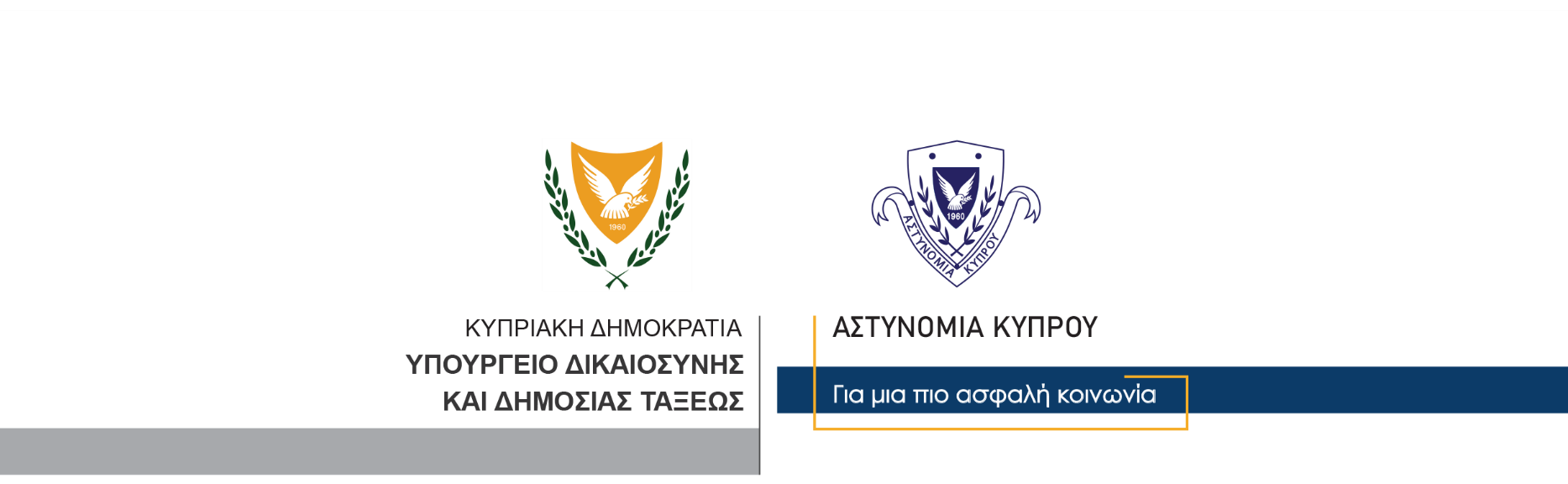 17 Μαΐου, 2021Δελτίο Τύπου 3 – Σύλληψη 27χρονου για υποθέσεις κλοπής αυτοκινήτωνΈξι συνολικά υποθέσεις κλοπής αυτοκινήτων διερευνά η Αστυνομία εναντίον 27χρονου, ο οποίος εντοπίστηκε τα ξημερώματα σήμερα, από μέλη της Αστυνομίας στη Λεμεσό, εντός κλοπιμαίου αυτοκινήτου, με αποτέλεσμα να συλληφθεί για αυτόφωρα αδικήματα. Τα έξι οχήματα κλάπηκαν τις τελευταίες ημέρες, ενώ βρίσκονταν σταθμευμένα σε περιοχές στη Λεμεσό και στην Πάφο.Τον 27χρονο εντόπισαν μέλη του Ουλαμού Πρόληψης Εγκλήματος - ΟΠΕ Λεμεσού, λίγο μετά τις 2.30 τα ξημερώματα της Δευτέρας, σε περιοχή στη Γερμασόγεια, να βρίσκεται εντός αυτοκινήτου που είχε κλαπεί το απόγευμα χθες Κυριακή, ενώ βρισκόταν σταθμευμένο σε περιοχή στην Παρεκκλησιά.Εναντίον του 27χρονου είχε προηγουμένως εκδοθεί δικαστικό ένταλμα σύλληψης για την κλοπή του αυτοκινήτου, μετά από στοιχεία που προέκυψαν κατά τη διάρκεια των εξετάσεων από μέλη του Αστυνομικού Σταθμού Μονής, στην περιοχή του οποίου διαπράχθηκε η κλοπή.Δυνάμει του δικαστικού εντάλματος, τα μέλη του ΟΠΕ Λεμεσού προχώρησαν στη σύλληψη του 27χρονου υπόπτου, ο οποίος τέθηκε υπό κράτηση για σκοπούς αστυνομικών εξετάσεων.Ο ύποπτος φέρεται να εμπλέκεται και στην κλοπή άλλων πέντε αυτοκινήτων, τρία από τα οποία κλάπηκαν στη Λεμεσό και δύο από τα οποία κλάπηκαν στην Πάφο. Τα αυτοκίνητα που κλάπηκαν έχουν εντοπιστεί από μέλη της Αστυνομίας στη Λεμεσό και στην Πάφο.Οι εξετάσεις συνεχίζονται από τα ΤΑΕ Λεμεσού και Πάφου, τους Αστυνομικούς Σταθμούς Κουκλιών και Μονής, και το Τμήμα Μικροπαραβάσεων Λεμεσού.							         Κλάδος ΕπικοινωνίαςΥποδιεύθυνση Επικοινωνίας, Δημοσίων Σχέσεων & Κοινωνικής Ευθύνης